Stavění věže z kostiček  a kolečekSoustředění a pevné nervy prověří soutěž, ve které hráči stavějí na sebe kostičky, nebo kroužky.Pomůcky:Kostičky ze dřeva nebo umělé hmoty, kroužky,minceSoutěže: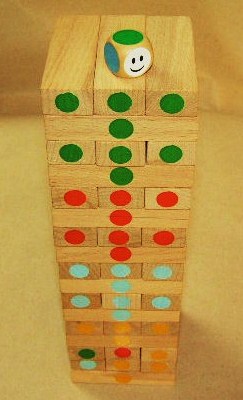 Hráč staví na sebe kostičky do té doby, než se věž zřítí. Vítězí hráč, který postavil věž z většího počtu kostekLze soutěži také v časovém limitu, ve kterém mají hráči postavit co nejvyšší „komínek“.  Pokud mu předčasně spadne, pak je ze soutěže vyřazen. Místo kostiček lze stavit věž z kroužků, což je úkol podstatně těžší. Nebo použít mince, což je zase poměrně lehčí úkol. Metodické poznámky: Lze omezit úkol tím, že hráč musí stavět vždy jen jednu kostku na druhou, nebo povolit, aby jich bral i více najednou.